Travion D’Monte Green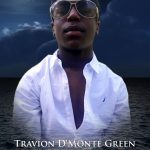 (May 11, 2004–April 4, 2018)FUNERAL: SAT, 04/14/2018,2:00 PMFuneral services for Mr. Travion D’Monte Green will be held Saturday 2:00 p.m. at Central Baptist Church with burial to follow in the Woodlawn Cemetery. Public viewing will be held today beginning at 3:00 p.m. at the Leevy’s Funeral Home, Taylor Street Chapel.